a, hver gang jeg hører fuglenes sang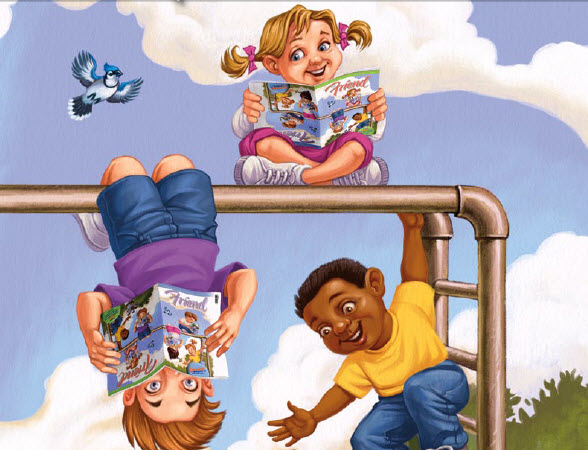 fra trærne i skog og lija, hver gang jeg føler regn på mitt kinn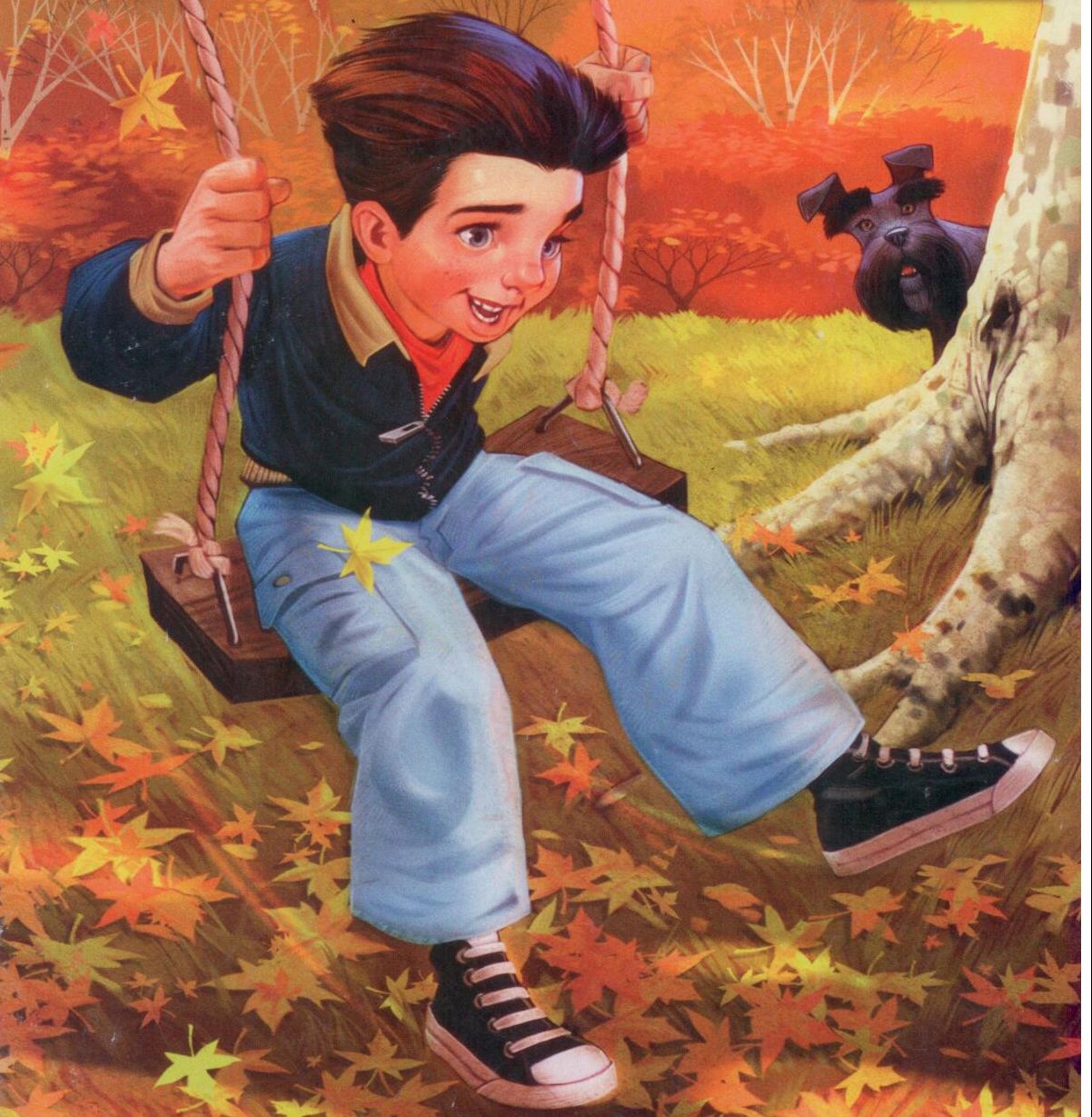 eller vinden som suser forbiog hver gang en blomst jeg nyte kan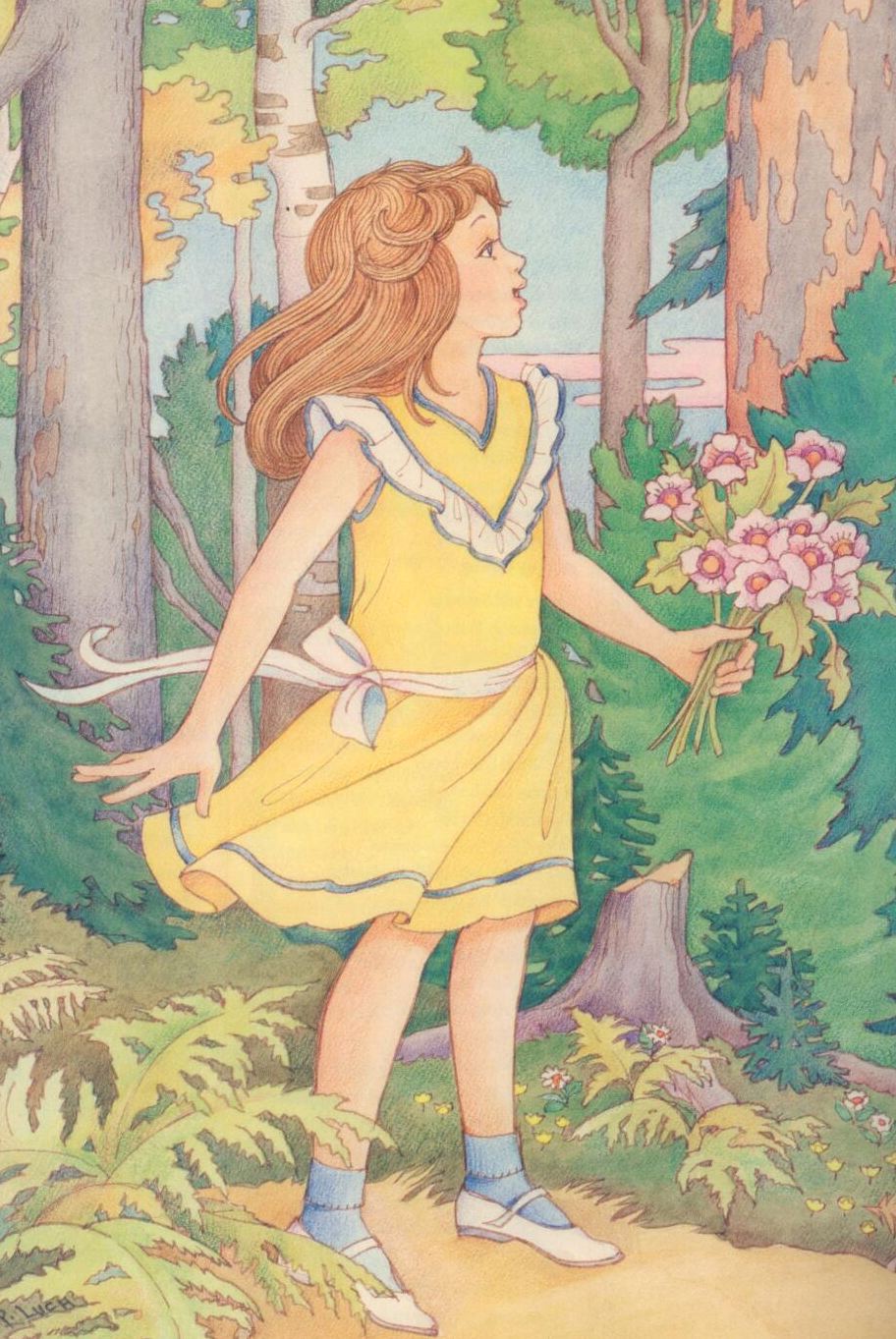 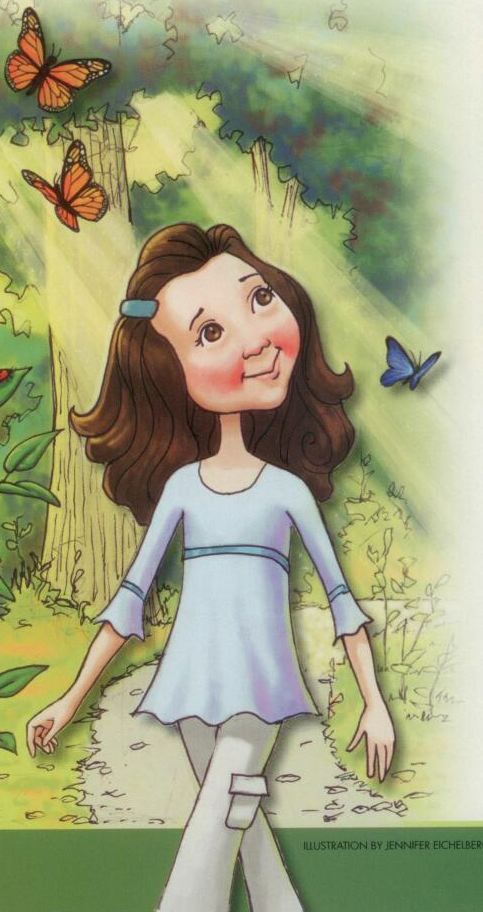 som lyser på min veida gledes jeg over å bo på vår jord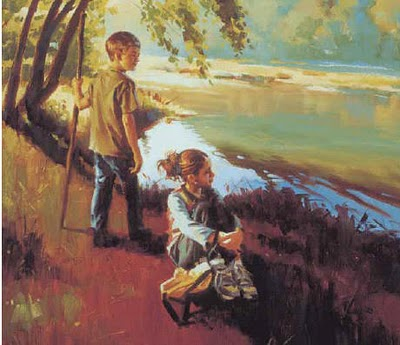 som vår Fader har skapt og gitt megHan øyne meg ga så jeg kan se 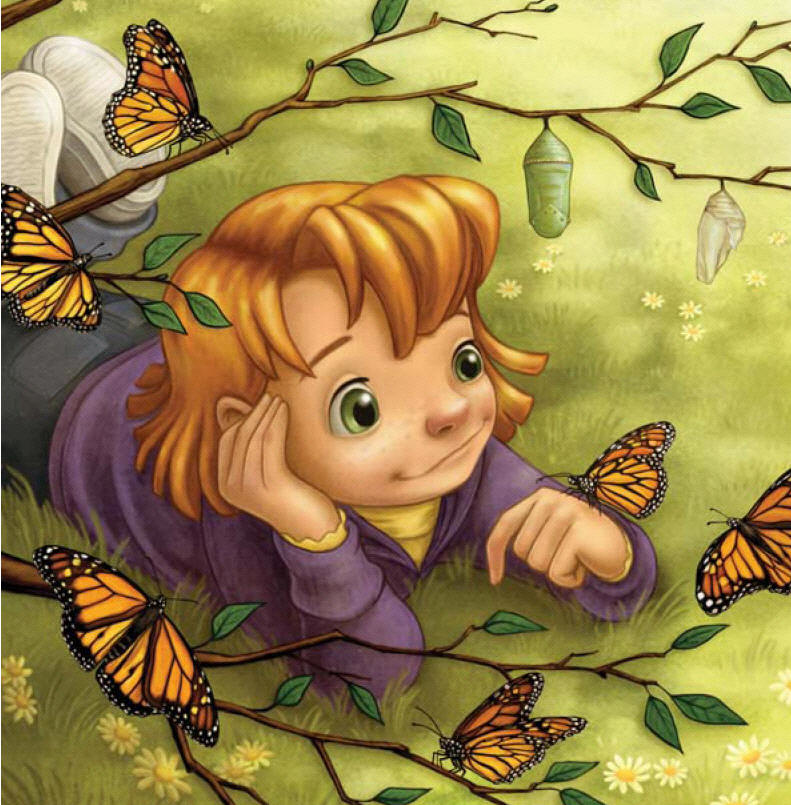 all skjønnhet som er rundt omkringHan ører meg ga så høre jeg kan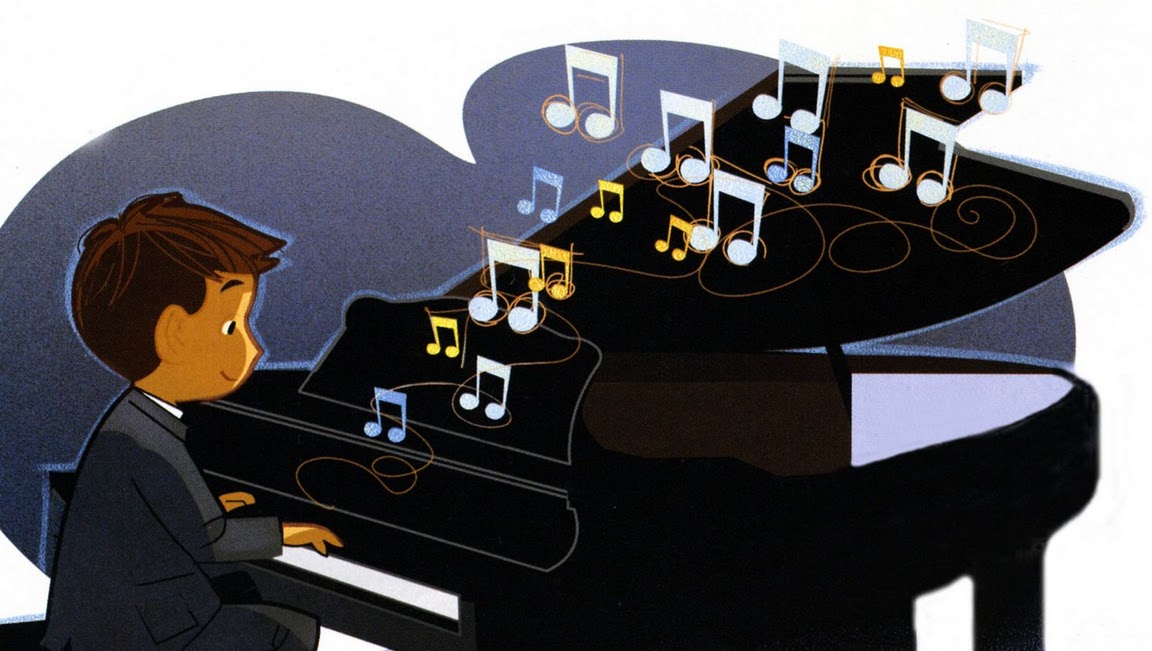 alle spennende lyder av tingHan ga meg mitt liv min ånd, min kropp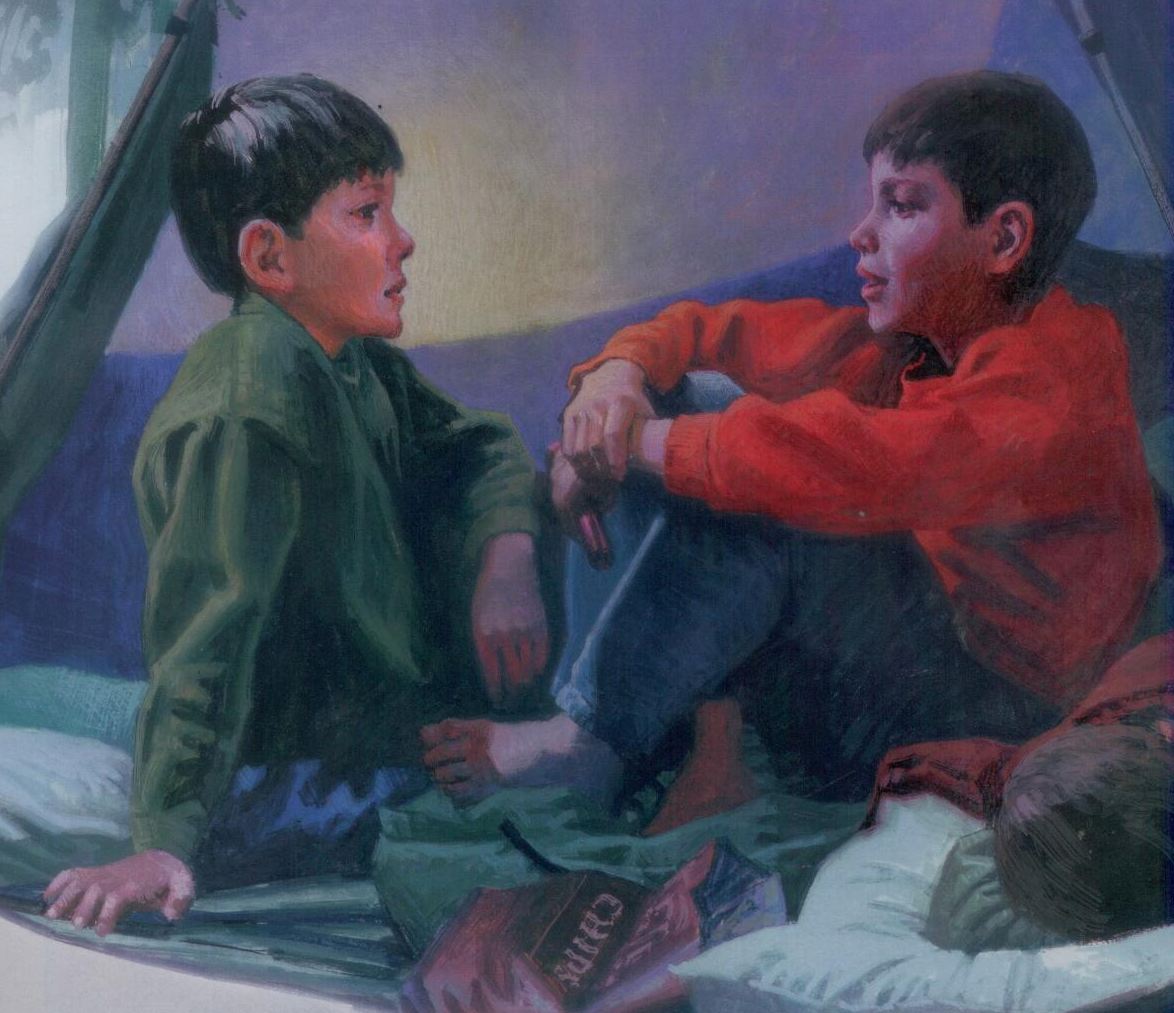 Jeg takker ham inderligfor jeg er en del av alt Herren har skapt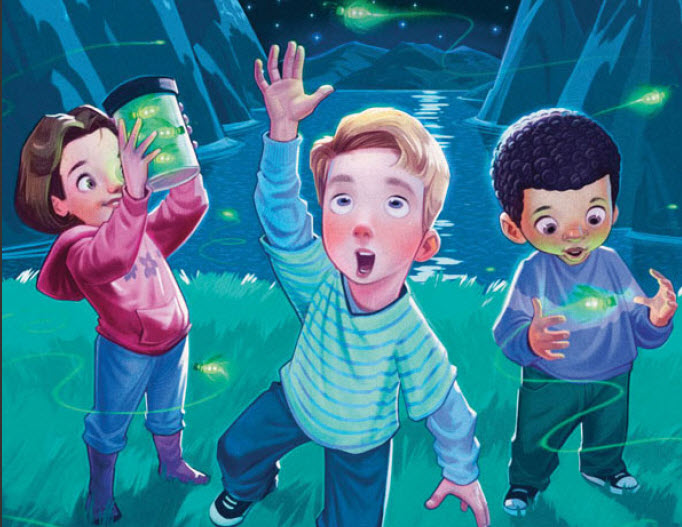 Han meg elsker og vil stå meg bi